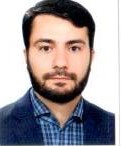 استادیار دانشکده حقوق و علوم سیاسی- دانشگاه تهرانمحمدهادی ذاکرحسینحقوق جزا و جرم شناسیتلفن دفتر:  +98 (21)پست الکترونیکی: mhzakerhossein@ut.ac.irدکتر محمد هادی ذاکرحسین دانش آموخته دکترای حقوق کیفری بین المللی از دانشگاه تیلبرگ هلند می باشد. حوزه مطالعاتی دکتر ذاکرحسین مسائل و موضوعات مرتبط با عدالت کیفری بین المللی می باشد. در کنار فعالیت های آموزشی و پژوهشی، تاسیس سازمان مردم نهاد «مرکز حقوق کیفری بین المللی ایران» در هلند، کارآموزی در دفتر دادستان دیوان کیفری بین المللی و تدریس حقوق کیفری بین المللی در دانشگاه تیلبرگ هلند از جمله فعالیت های دکتر ذاکرحسین بوده است.تحصیلاتPh.D ,null-yesr-char,حقوق کیفری بین المللی,دانشگاه تیلبرگ هلند
کارشناسی ارشد,null-yesr-char,حقوق جزا و جرم شناسی,دانشگاه تهران
زمینههای تخصصیو حرفهایسوابق کاري و فعالیت های اجراییفعالیت های علمیمقالات- دیوان کیفری بین المللی و انتخاب وصف«منصفانه»برای ازدواج اجباری. ذاکرحسین محمدهادی (1401)., حقوق بشر-دانشگاه مفید, 17(1).

- حمایت از کودکان بزه دیده در دیوان کیفری بین المللی. ذاکرحسین محمدهادی (1401)., فصلنامه مطالعات حقوق عمومی - دانشگاه تهران, 52(1).

- اختیارات دادستان دیوان کیفری بین‌المللی در آغاز فرایند ارزیابی مقدماتی. ذاکرحسین محمدهادی (1401)., مجله حقوقی دادگستری, 86(117).

- گرسنگی‌دادن غیرنظامیان به مثابه جنایت جنگی. ذاکرحسین محمدهادی (1400)., پژوهش های حقوق جزا و جرم شناسی, 9(18).

- In Absentia Proceedings. Zakerhossein Mohammad Hadi (2021).

- تعقیب تحریم‌های اقتصادی به‌عنوان جنایت علیه بشریت. ذاکرحسین محمدهادی (1400)., فصلنامه مطالعات حقوق عمومی - دانشگاه تهران, 51(2).

- Situation-Oriented Designation of the International Criminal Court’s Jurisdiction by Non-Member States. Zakerhossein Mohammad Hadi (2021)., International Criminal Law Review, 1(29), 1-29.

- مسئولیت کیفری بین‌المللی در قبال جنایات ارتکاب‌یافته در میانمار. ذاکرحسین محمدهادی (1399)., آموزه های حقوق کیفری, 17(20).

- مفهوم و کارکرد «قضیه» در «دیوان کیفری بین‌المللی». ذاکرحسین محمدهادی (1399)., پژوهش های حقوق جزا و جرم شناسی, 8(16).

- صلاحیت تکمیلی در رویه قضائی دیوان کیفری بین المللی: وحدت شخص و موضوع. ذاکرحسین محمدهادی (1398)., مطالعات حقوق کیفری و جرم شناسی, 49(2), 373-295.

- نظریه «تعقیب موضوعی» به عنوان معیار سنجش شدت و اهمیت موضوع قابل تعقیب در دیوان کیفری بین المللی. ذاکرحسین محمدهادی (1397)., مطالعات حقوق کیفری و جرم شناسی, 48(1).

کنفرانس هاکتب - جستاری در مقابله با بی کیفرمانی مرتکبان جرایم بین المللی. ذاکرحسین محمدهادی (1401).

- Op Zoek Naar Evenwicht. Zakerhossein Mohammad Hadi (2021).

- آئین پیش دادرسی دیوان کیفری بین المللی دفتر نخست: فرایند گزینشگری قضایا. ذاکرحسین محمدهادی (1399).

- دانشنامه سیاستگذاری حقوقی. ذاکرحسین محمدهادی (1399).

- حقوق کیفری کشورهای اسلامی در تعامل شرع و حقوق - حقوق اسلامی (شرع) و صلاحیت دیوان کیفری بین المللی. ذاکرحسین محمدهادی (1399).

مجلاتپایان نامه ها و رساله ها- امکان سنجی شناسائی محروم سازی دختران از تحصیل به مثابه جنایت علیه بشریت، سمیه قره باشلوئی، محمدهادی ذاکرحسین، کارشناسی ارشد،  1402/6/28 

- واکاوی نظام جبران خسارت بزه دیدگان در پرتو رویه دیوان کیفری بین المللی، نیما جهانگیری، محمدهادی ذاکرحسین، کارشناسی ارشد،  1402/6/28 

- جرایم جنسی علیه نیروهای خودی به مثابه جنایت جنگی، نگین نویدیان، محمدهادی ذاکرحسین، کارشناسی ارشد،  1402/6/20 

- خشونت قانونی در بستر حقوق کیفری، وحید مظاهری، محمدهادی ذاکرحسین، کارشناسی ارشد،  1402/4/6 

- تعیین مفهوم و محدوده جرایم تروریستی در پرتو نظریه امنیتی لیبرالیسم و مکتب کپنهاک، رضا جلوی، محمدهادی ذاکرحسین، کارشناسی ارشد،  1401/6/23 

- حق کودکان به حمایت دربرابر خشونت از منظر رویه کمیته حقوق کودک سازمان ملل متحد : مطالعه موردی ایران، سیده حورا روحانی، محمدهادی ذاکرحسین، کارشناسی ارشد،  1401/11/26 

- چالشهای مجازات های بدنی در مواجهه با اسناد بین المللی، یاسمن علیاری، محمدهادی ذاکرحسین، کارشناسی ارشد،  1400/12/23 

